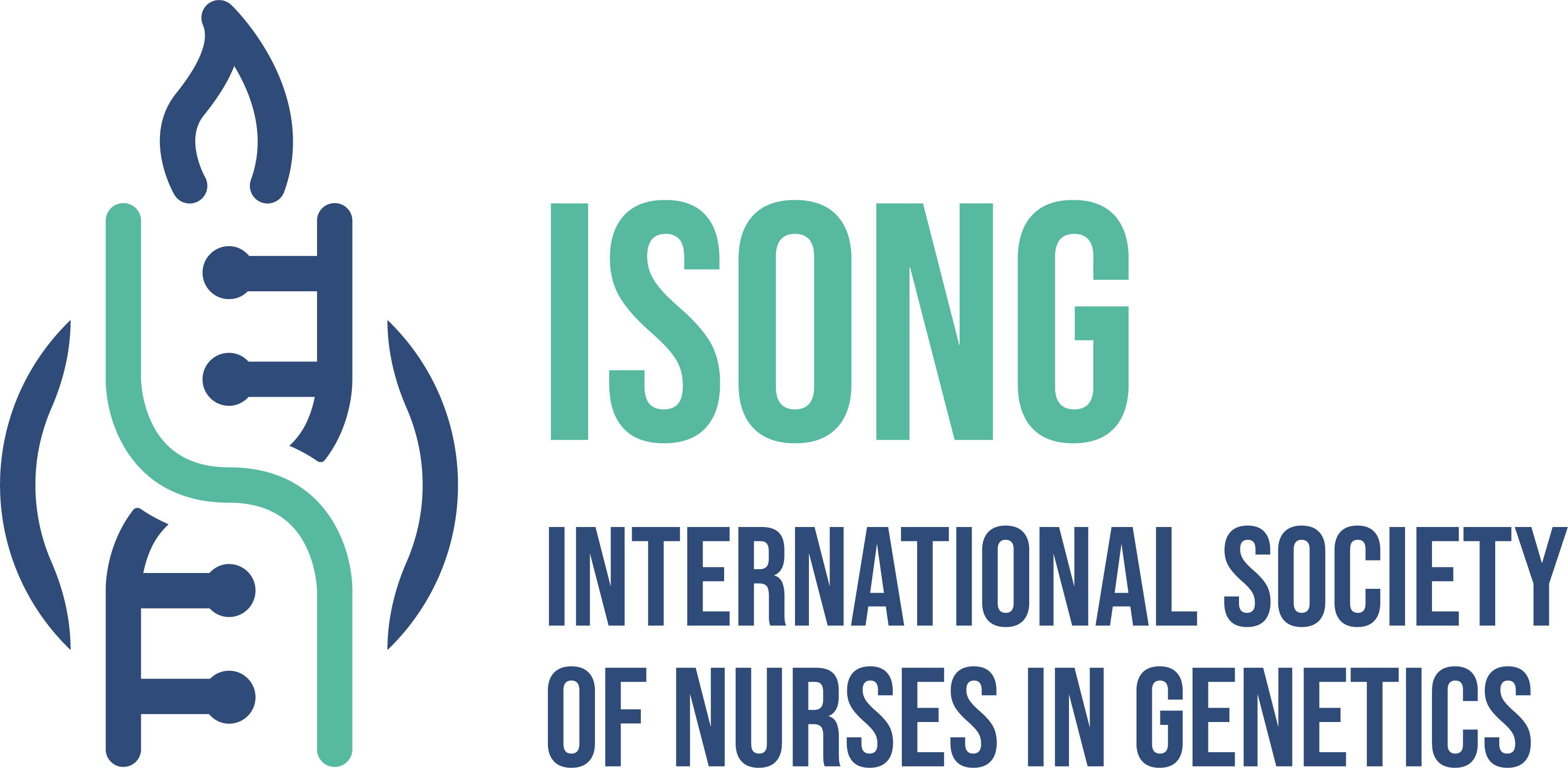 ISONG NURSING CLINICAL GRANT PROGRAMBudget and JustificationBUDGET* Note: boxes will expand as you type to fit in all your information. Please Select Grant Length:
☐ One-year grant from 11/1/2022 through 10/31/2023☐ Two-year grant from 11/1/2022 through 10/31/2024Personnel (research assistant)/Amount:Personnel (other-specify)/Amount:Supplies (specify:  e.g., cost of instruments)/Amount:Equipment (specify:  e.g., computer program)/Amount:Other Expenses (specify)/Amount:Total Amount Requested: JUSTIFICATIONProvide justification for all expenditures below.